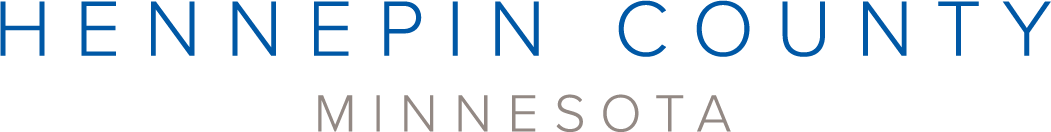 Eco-friendly holiday disposal media kitAbout eco-friendly holiday disposal:The holidays generate a lot of waste and knowing what is recyclable, compostable, or trash can be challenging! This guide provides resources to help educate people about disposing of holiday items after the season is over.Resources to promote eco-friendly holiday disposal:Ways to educate the public about being eco-friendly during the holidays: Use the sample newsletter article to share on your organization’s website or in your newsletters. These are editable so you can customize the length or message.Use the sample social media posts to share through your social media channels. These are editable so you can customize the message and website.Share these resources:Green Disposal Guide (hennepin.us/green-disposal-guide)Hennepin County drop-off facilities (hennepin.us/dropoffs)Yard and tree waste disposal (hennepin.us/yardwaste)Follow and reshare messages posted on the Hennepin County Environment and Energy social media channels: Hennepin Environment on Facebook, Hennepin Environment on Instagram, and @hennepinenviro on TwitterContactFor more information about eco-friendly holiday disposal, contact:Environmental Education and Outreach Team, environment@hennepin.us Sample newsletter articleHoliday disposal guideBetween packaging from deliveries, decorations, gift wrap, and more, the holiday season is a time when we often have a lot of stuff to get rid of. To make sure you recycle and reuse as much as you can, review the holiday disposal guide tips below for the best way to get rid of common holiday items.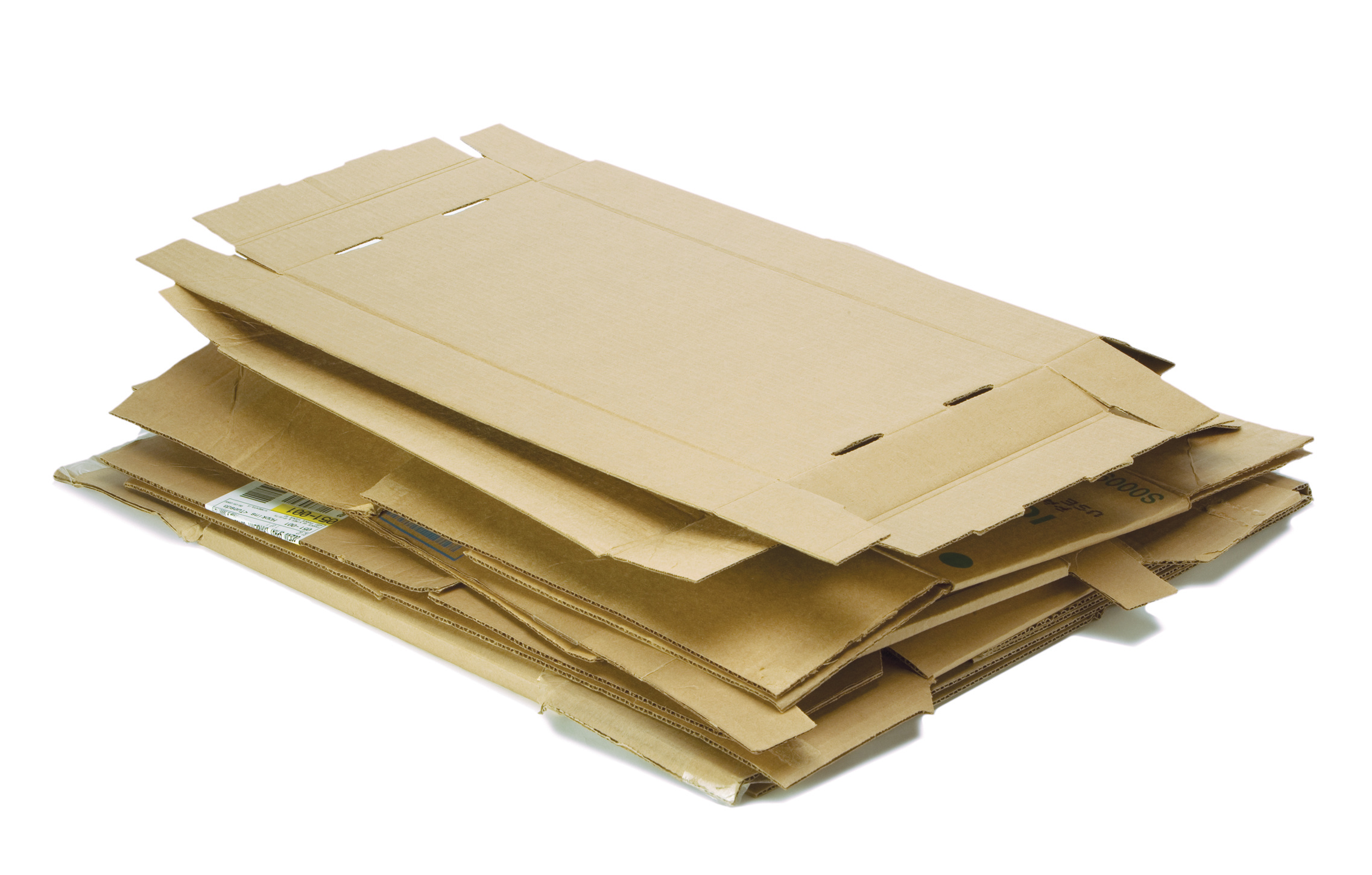 Recycle at homeBoxesThis includes cardboard boxes, boxes from deliveries, shoe boxes, electronics boxes, and gift boxes. Empty and flatten boxes before putting them in the recycling. If you have a lot of boxes, check with your hauler to see if they can be placed alongside your recycling cart. Cardboard is also accepted at Hennepin County drop-off facilities.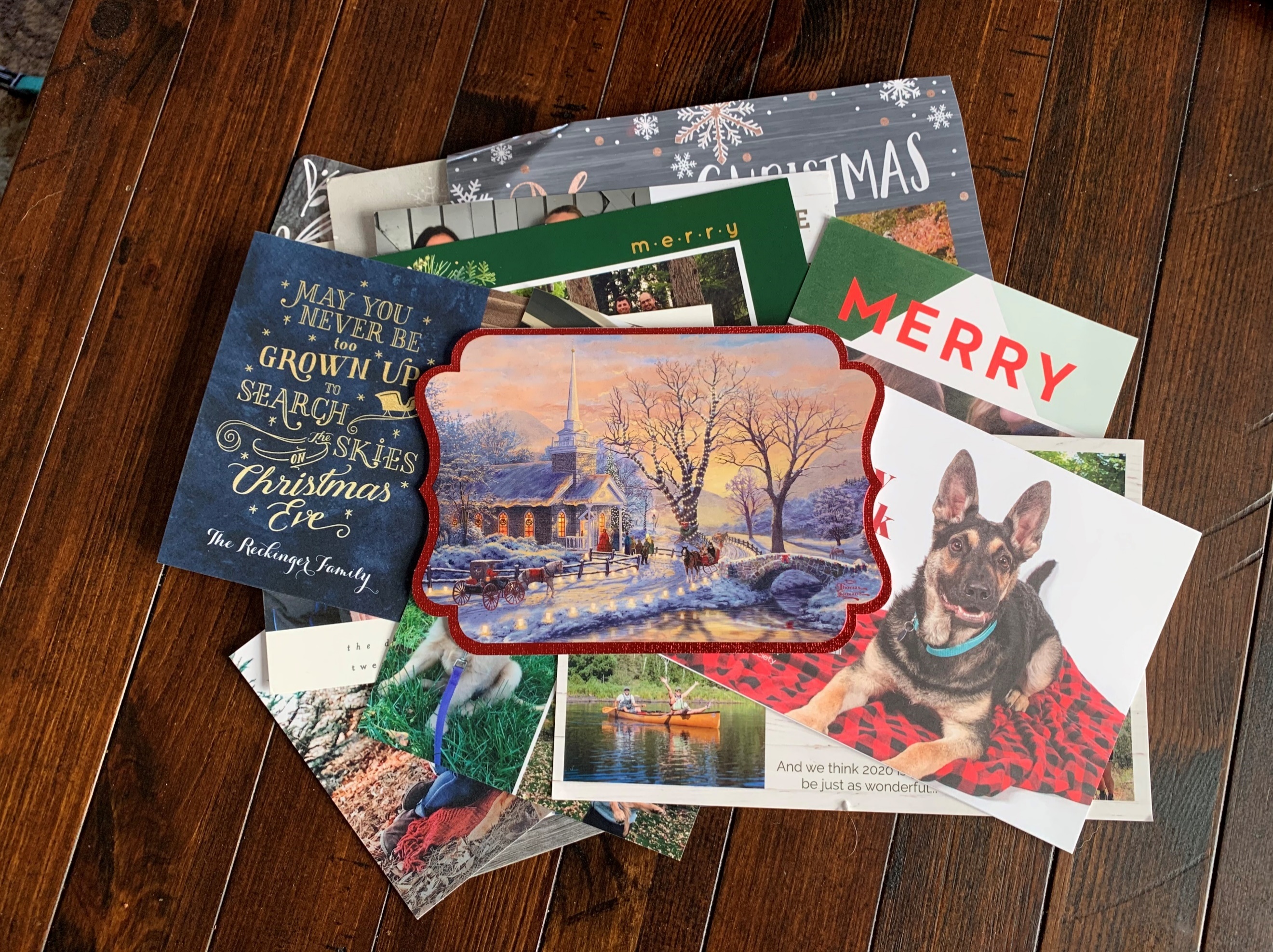 PaperYou can recycle packing paper, cards, and envelopes made of plain paper, and newspaper, Kraft paper, or other plain paper used as gift wrap.Flatten paper before recycling to ensure it gets properly sorted with the paper at the recycling facility.Bring to a drop-off for recycling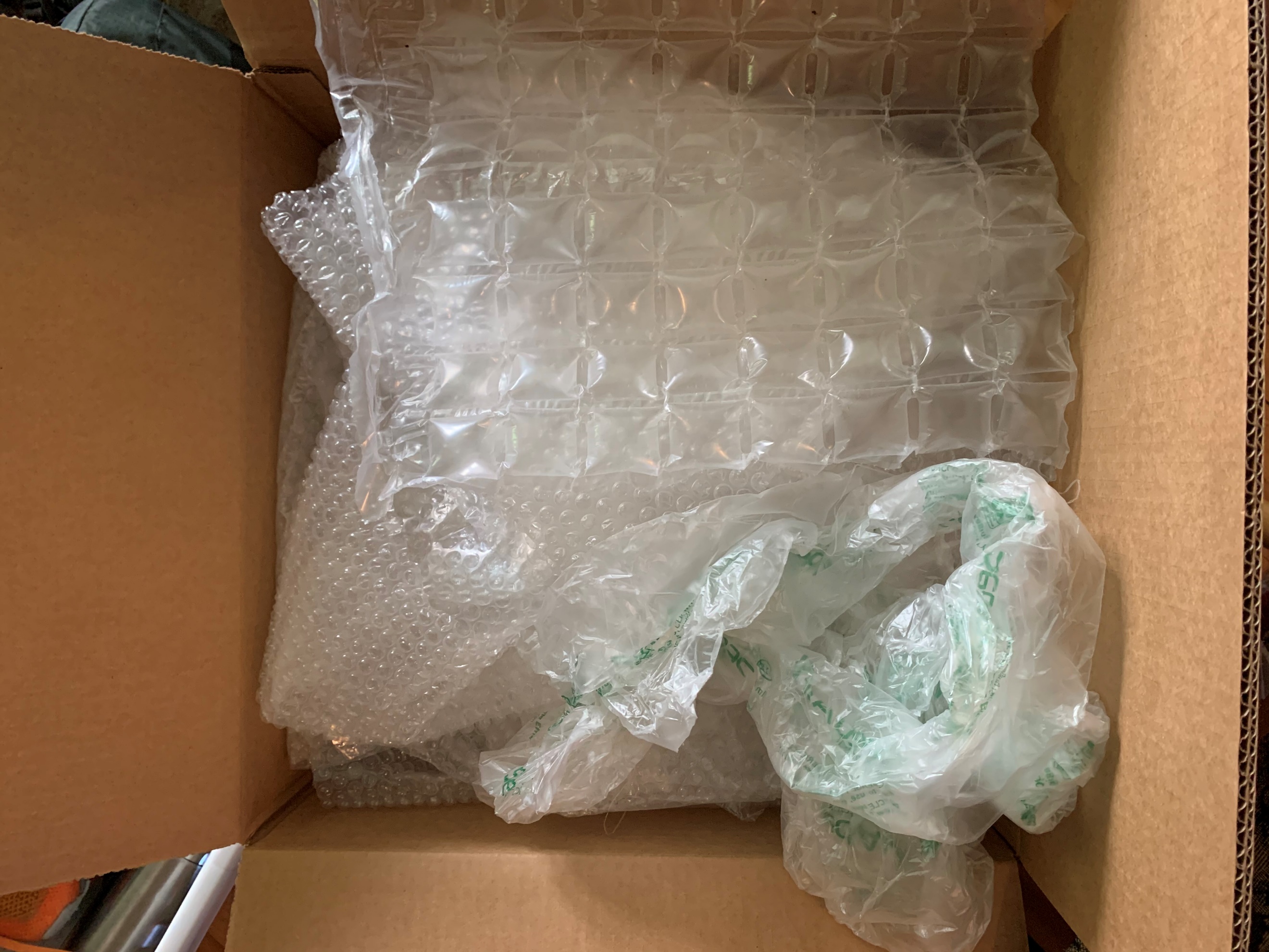 Plastic bags, film, and bubble wrapDeliveries can come with a lot of plastic packaging. You can bring shipping envelopes made entirely of plastic, plastic film, air pillows, and bubble wrap to a drop-off for recycling. Plastic bags and film must be clean and dry, and plastic air pillows should be deflated. Some retail and grocery stores have collection containers, and these items are accepted at Hennepin County drop-off facilities. 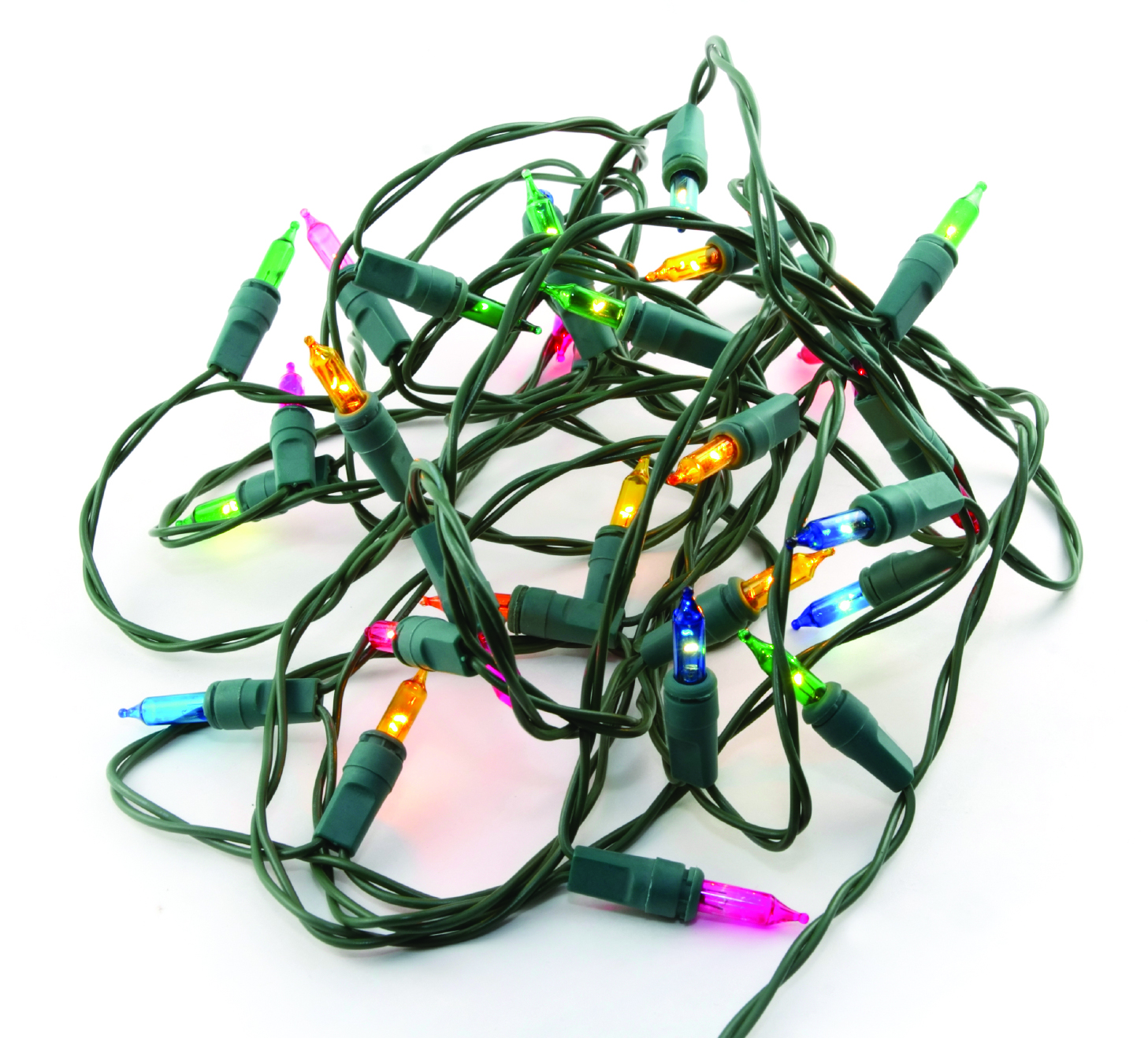 String lights, electronics, and batteriesIt’s common this time of year to have things like string lights that no longer work, electronics that you are upgrading, or items with batteries that you need to get rid of. These items are accepted at Hennepin County drop-off facilities for recycling or proper disposal. Find options for disposing of common household items on the Green Disposal Guide.Special pick-up or yard waste siteReal Christmas trees, wreaths, and greeneryCheck with your hauler or city as many offer special pickup options after the holidays. Or take these items to a yard waste site. Remove everything, including lights, ornaments, and tinsel, before disposing.If wreaths and greenery are not accepted by your hauler, put them in a plastic bag and put in the trash. Unless you know your tree and greenery was grown in Minnesota, the Minnesota Department of Agriculture says you shouldn’t leave them in your backyard because of concerns about pests. Learn more about best practices for holiday greenery.TrashGift wrap and decorations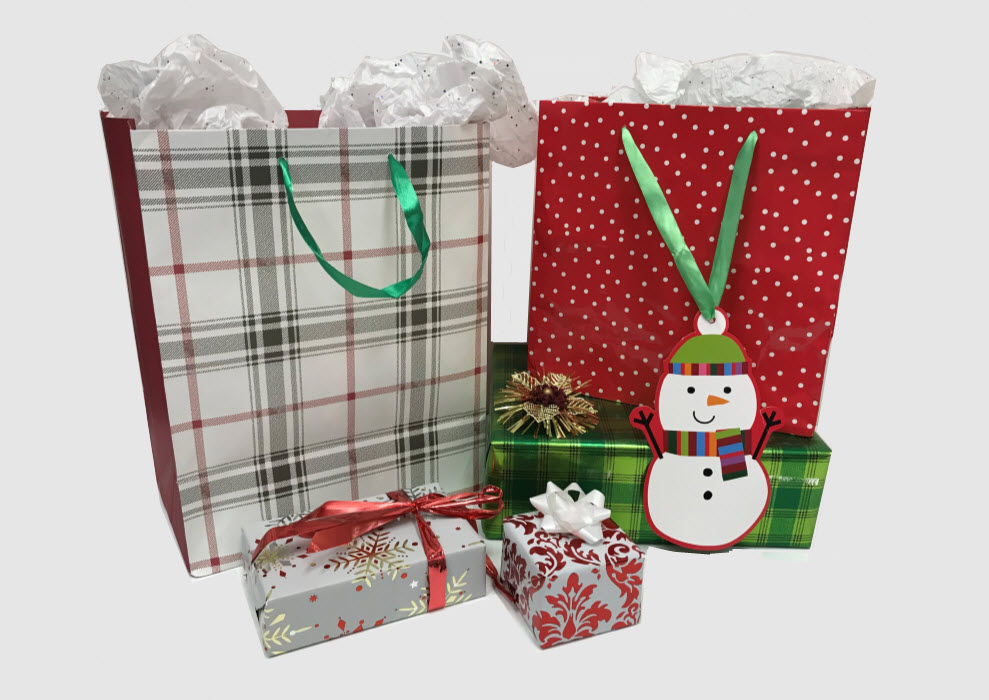 Many items commonly used to decorate gifts go in the trash. This includes:Glossy, shiny, or glittery wrapping paperTissue paperBows and ribbonsCards that have glitter, foil, or plastic adornmentsCards printed on photo paper
As you clean up during the holidays, items like gift bags, gift boxes, ribbons, and bows are great to save and reuse next year!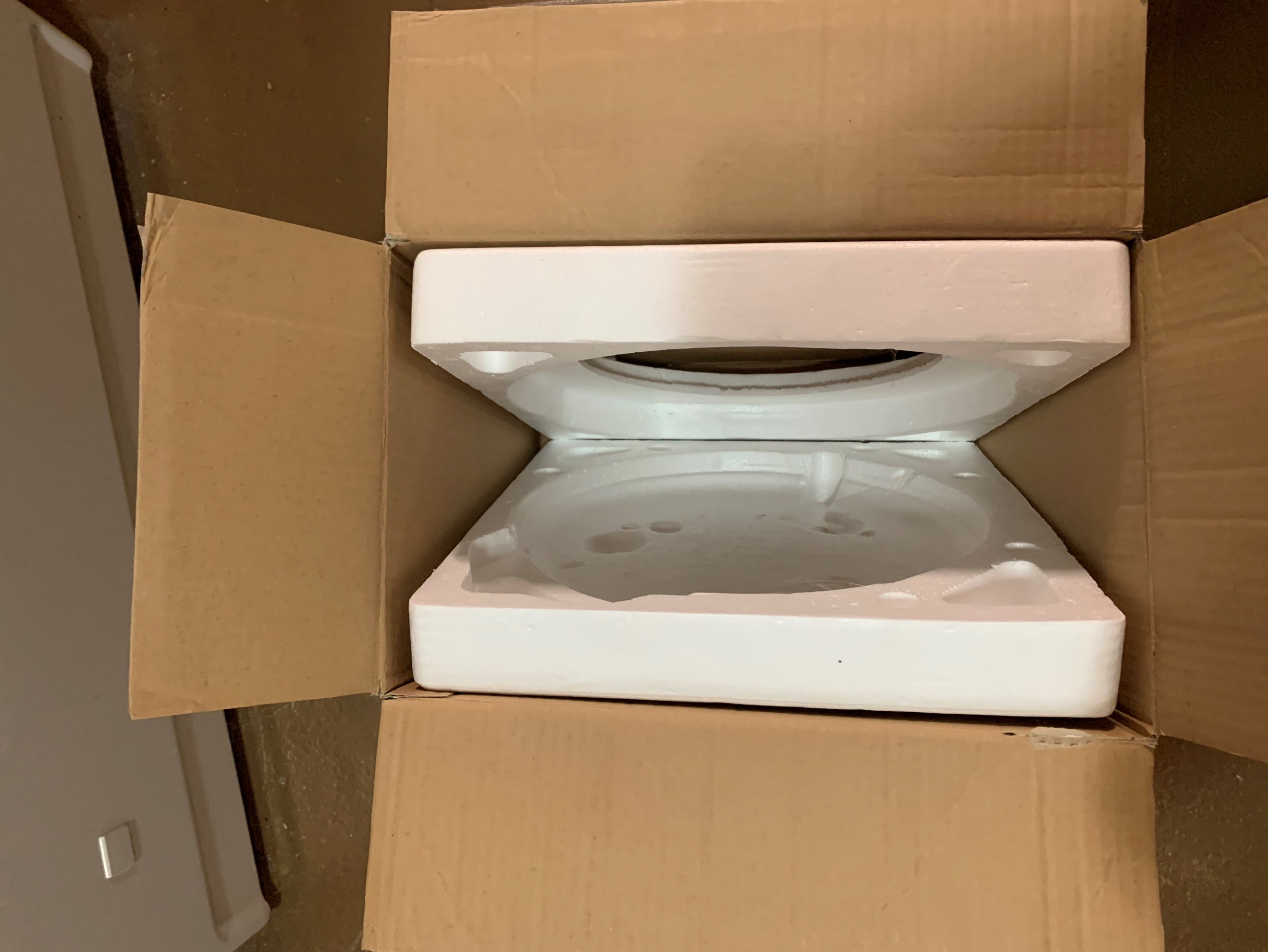 Packing materialsStyrofoamTM is not recyclable. Reuse StyrofoamTM for future packaging and mailing needs or put it in the trash. Shipping envelopes made of multiple materials (such as paper and bubble wrap) go in the trash.Trees, wreaths, and greenery with flocking or glitterTrees, wreathes, and other greenery that has flocking (a covering of artificial snow), glitter, or other decorations that cannot be removed should go in the trash. Artificial trees and wreaths should be saved for reuse or look for options to give them away or donate them.Social media graphicsBelow is a series of graphics about eco-friendly holiday disposal to use in social media posts. To use images and graphics: right click on image and select Save as Picture. 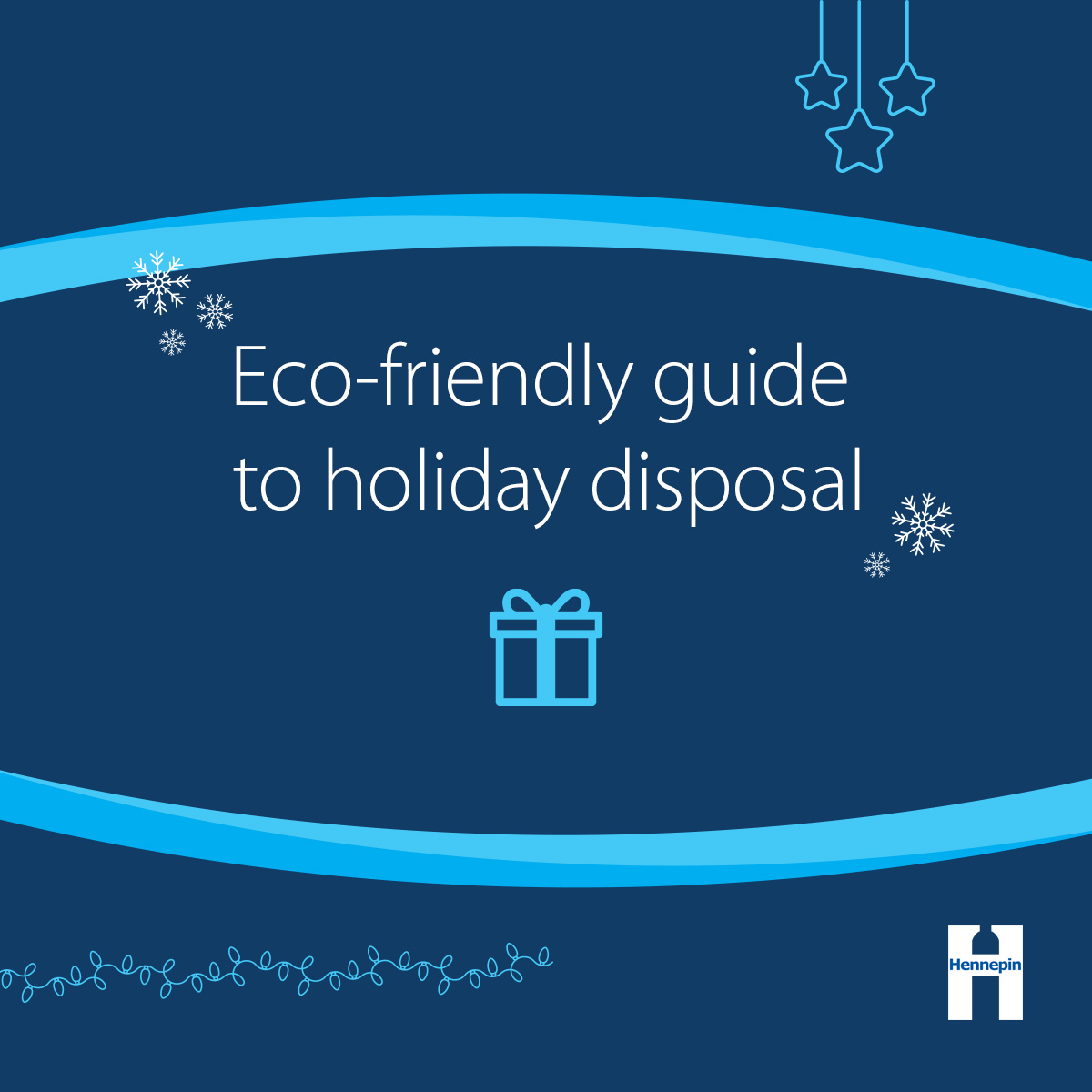 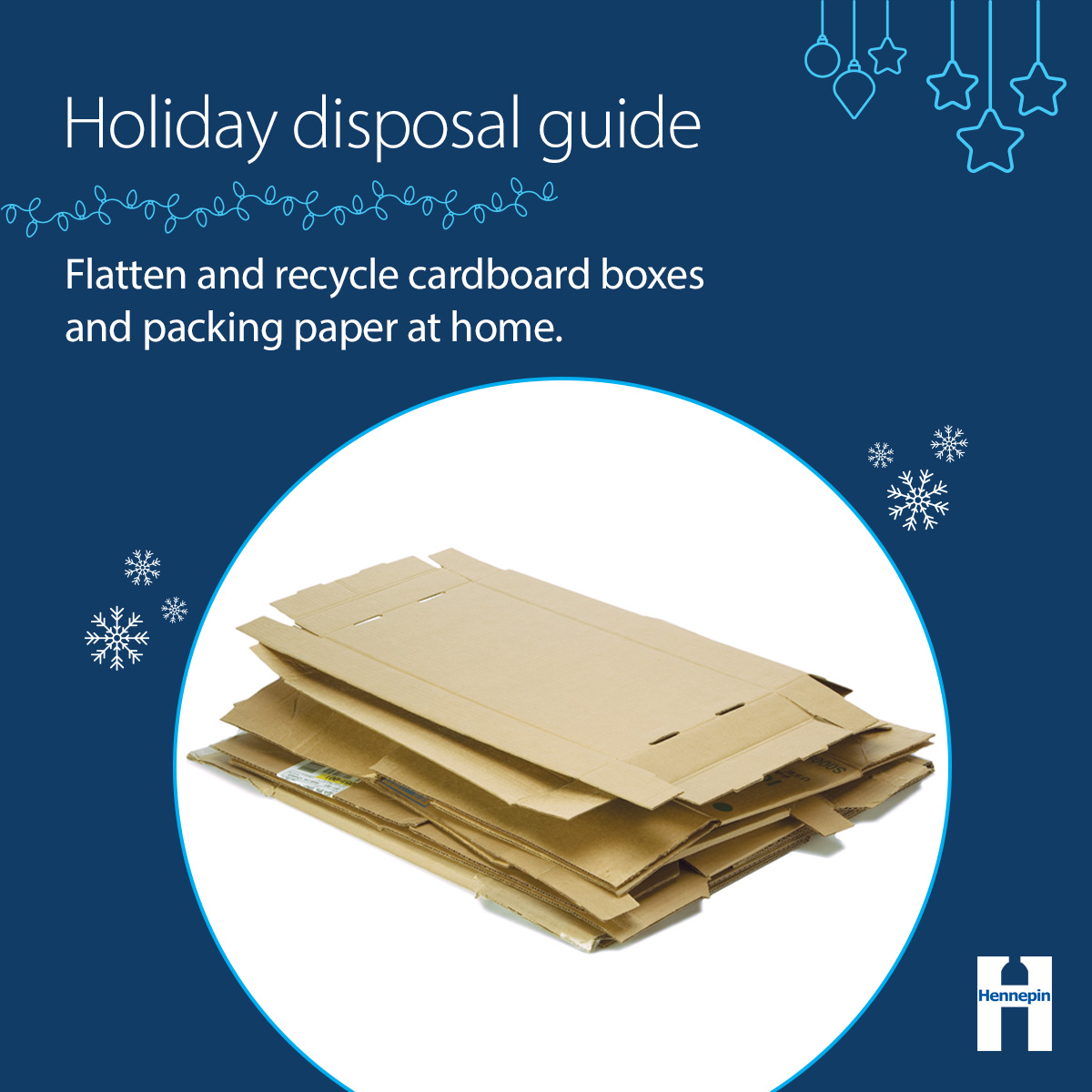 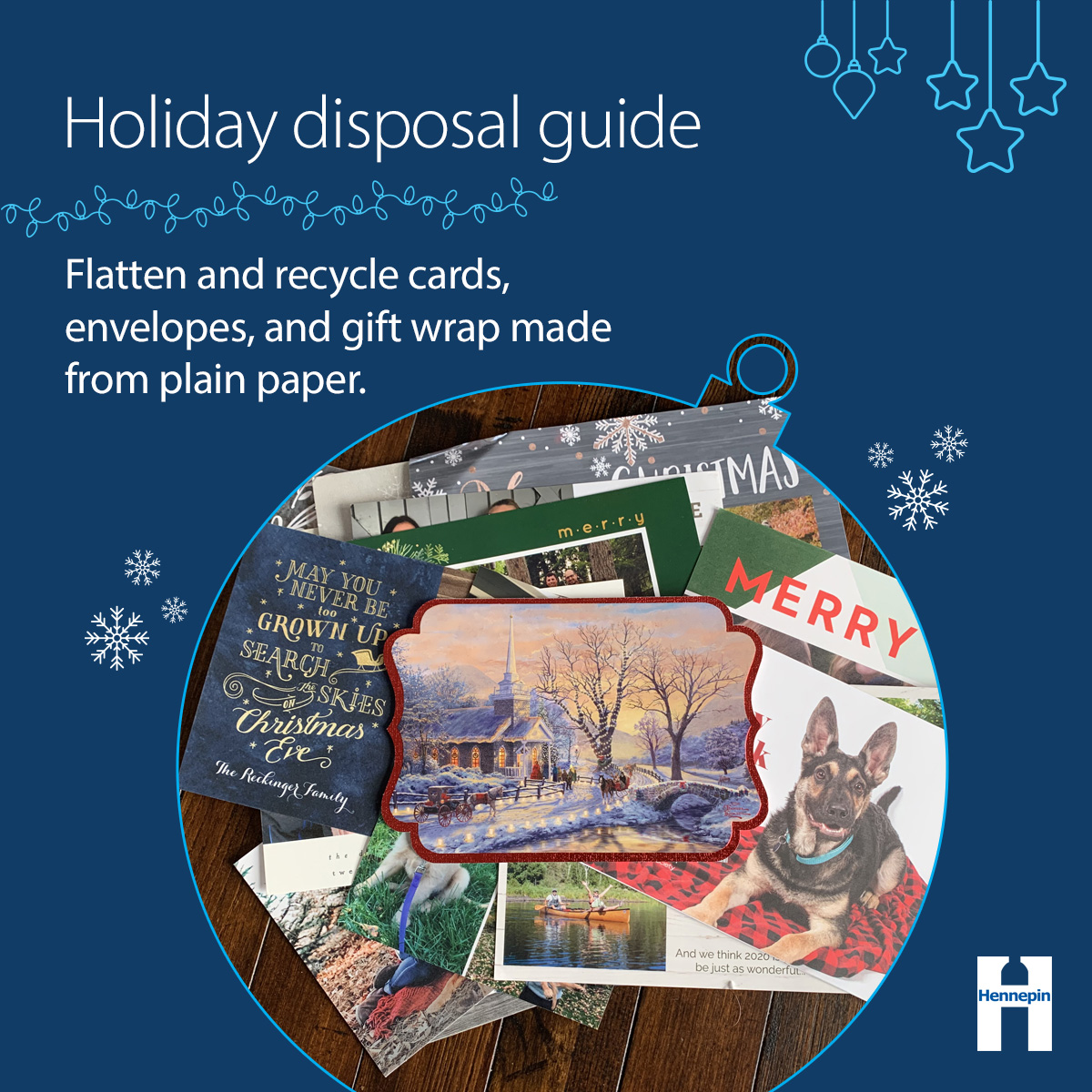 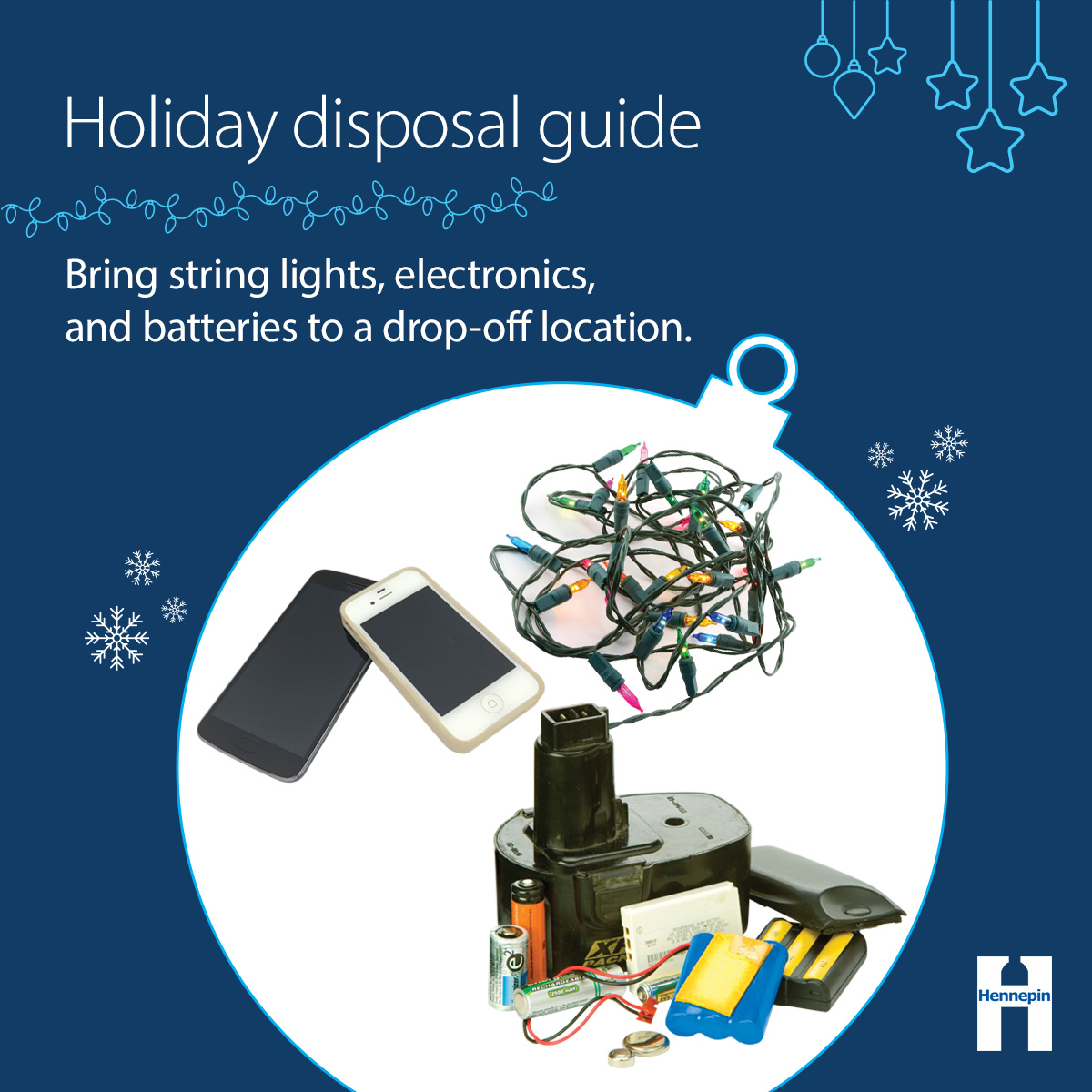 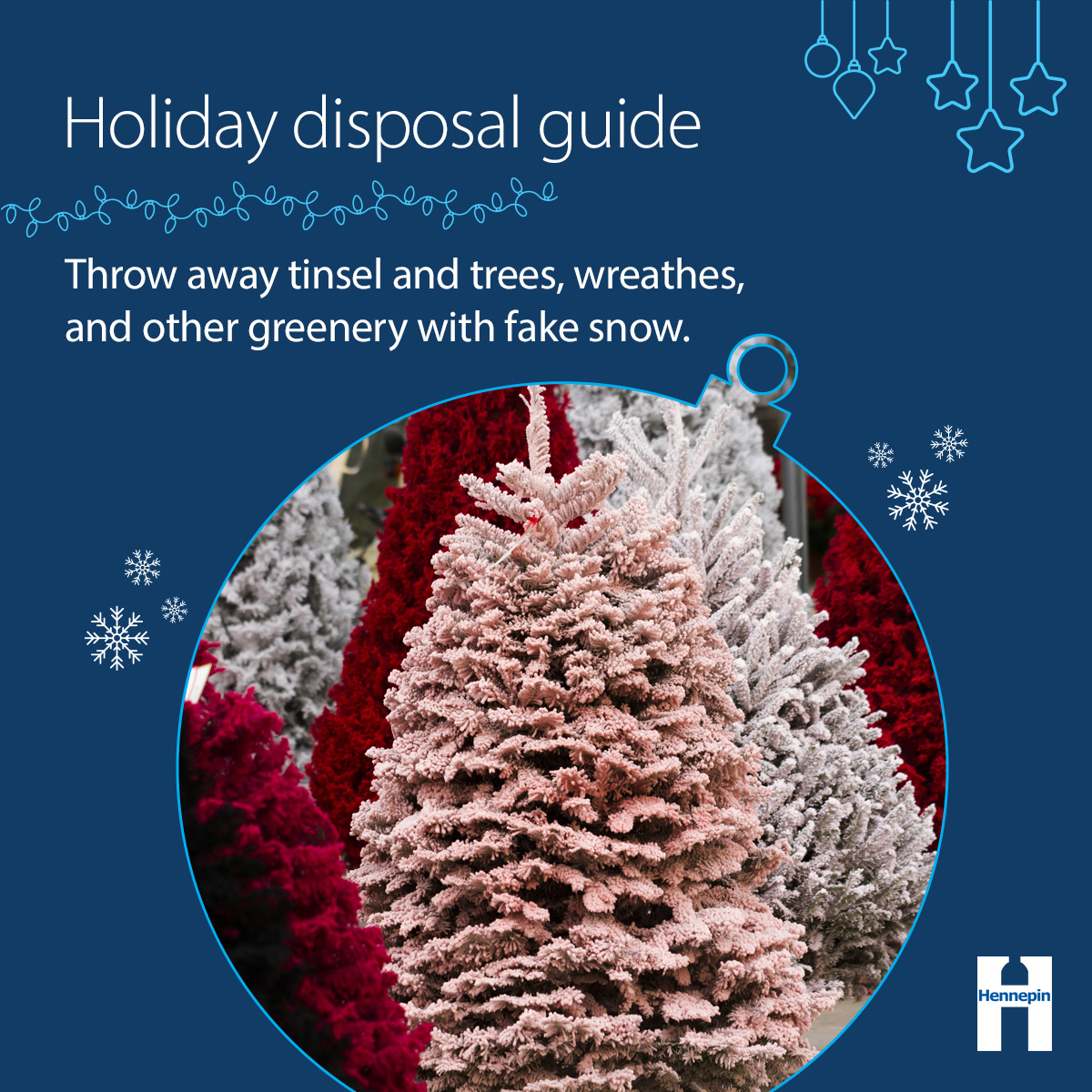 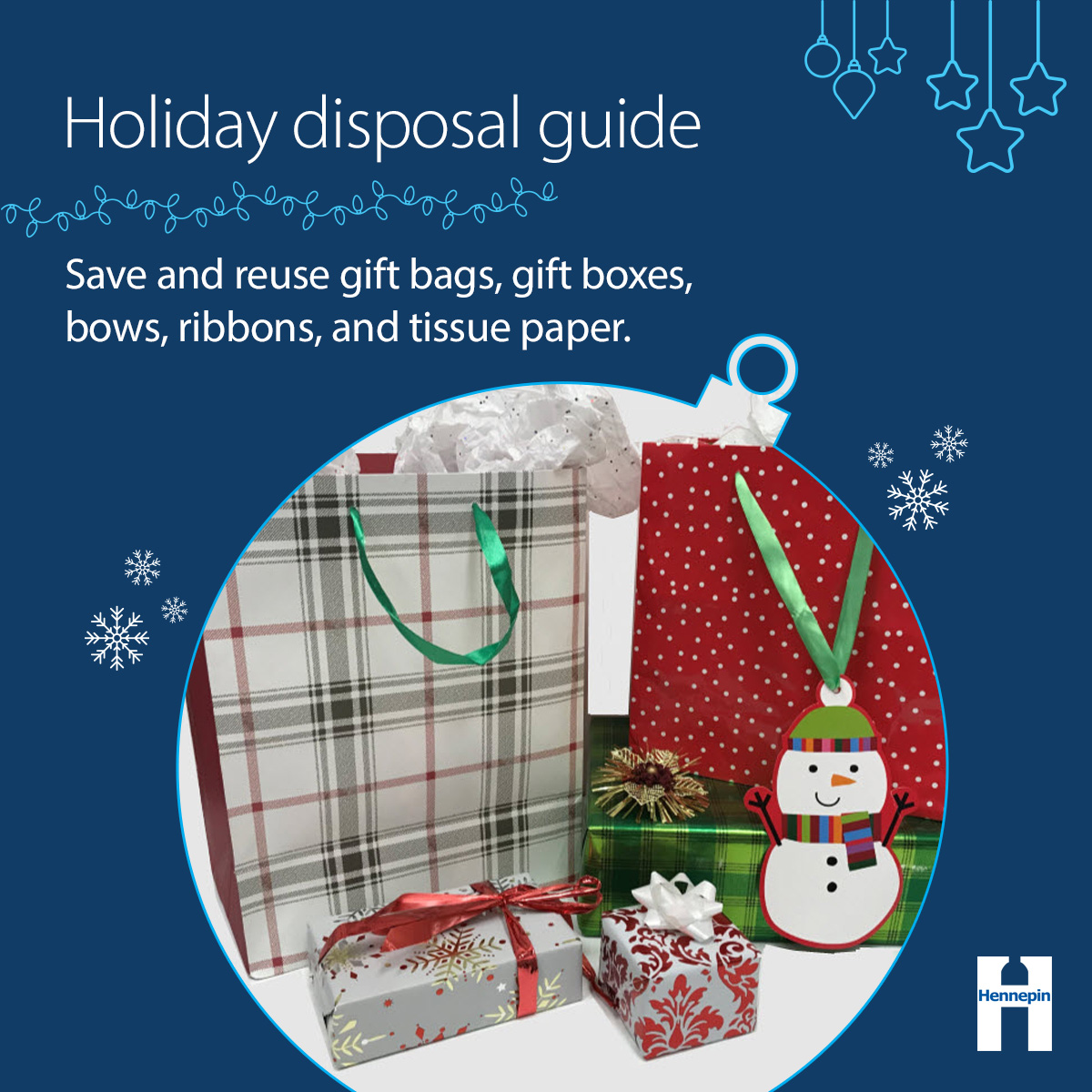 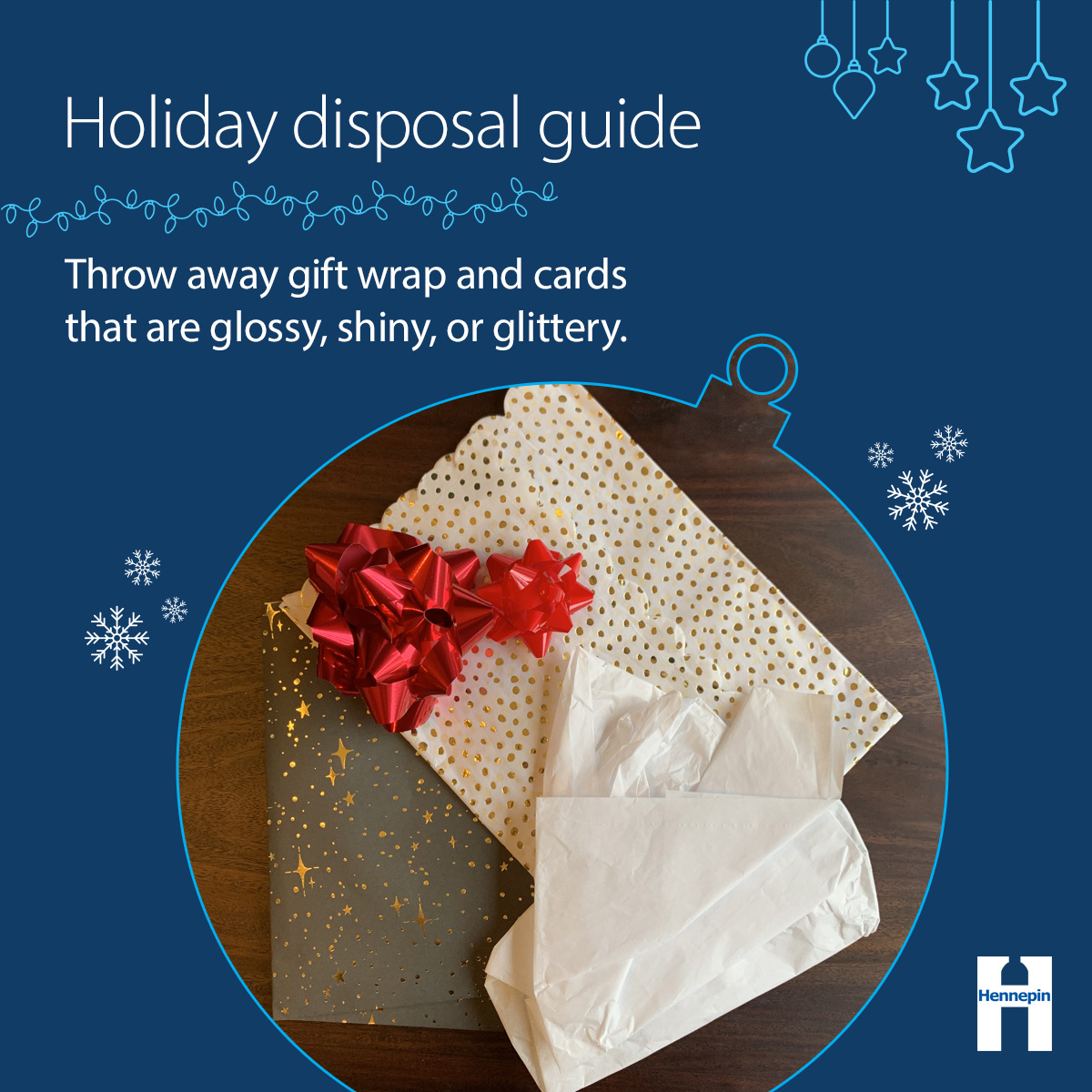 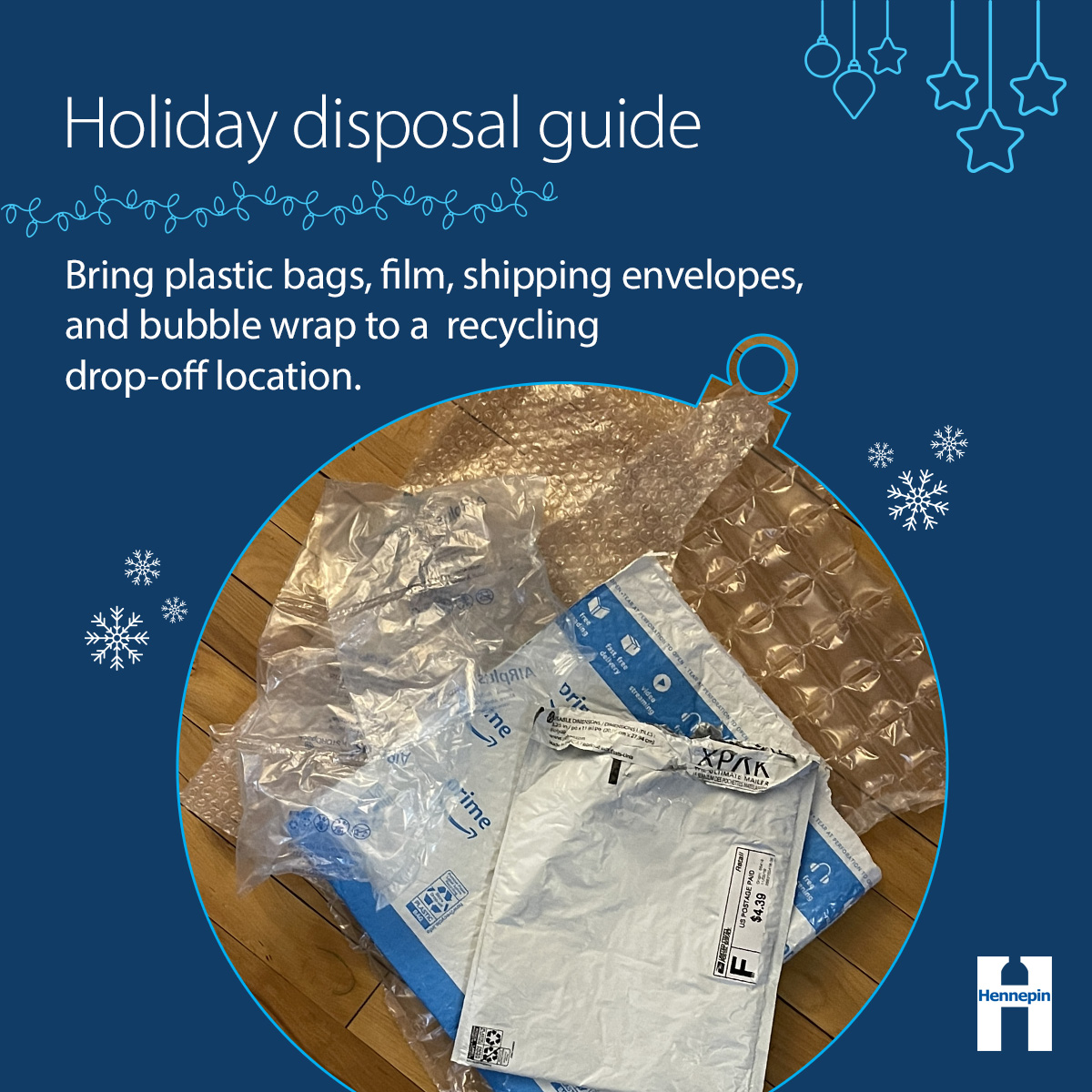 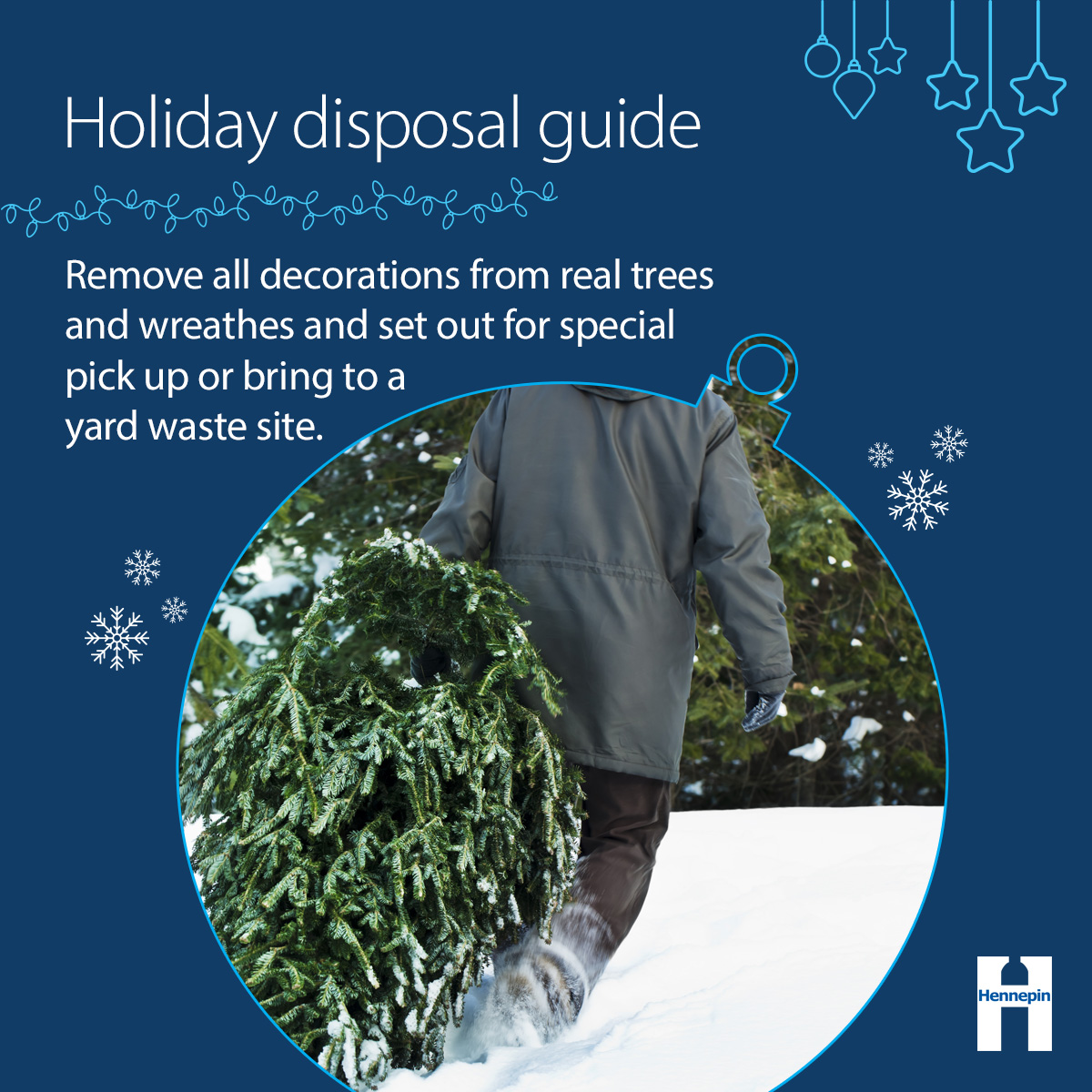 Social media postsSuggested hashtags: #LowWaste #Recycle #Reuse #HolidayTo use images and graphics: right click on the image and select Save as Picture.Post 1: Carousel of graphicsFacebook: Between packaging from deliveries, decorations, gift wrap, and more, the holiday season is a time when we often have a lot of stuff to get rid of. Review these tips to make sure you recycle and reuse as much as you can!Twitter/X: Between packaging from deliveries, decorations, gift wrap, and more, the holiday season is a time when we often have a lot of stuff to get rid of. Review these tips to make sure you recycle and reuse as much as you can! #LowWaste #Recycle #HolidayInstagram: Between packaging from deliveries, decorations, gift wrap, and more, the holiday season is a time when we often have a lot of stuff to get rid of. Review these tips to make sure you recycle and reuse as much as you can! #LowWaste #Recycle #Holiday<< select series of images from social media graphics above>>Post 2: Cardboard and paperFacebook: As you clean up from the holidays, follow these tips for the best way to get rid of common holiday items like cardboard! You can flatten and recycle cardboard boxes as well as cards, envelopes, and gift wrap made from plain paper at home.Twitter/X: As you clean up from the holidays, follow these tips for the best way to get rid of common holiday items like cardboard! You can flatten and recycle cardboard boxes as well as cards, envelopes, and gift wrap made from plain paper at home. #Recycle #HolidayInstagram: As you clean up from the holidays, follow these tips for the best way to get rid of common holiday items like cardboard! You can flatten and recycle cardboard boxes as well as cards, envelopes, and gift wrap made from plain paper at home. #Recycle #HolidayAlt text (top image): Folded and stacked cardboard boxes. Holiday disposal guide: Flatten and recycle cardboard boxes and packing paper at home.Alt text (bottom image): Stack of holiday cards. Holiday disposal guide: Flatten and recycle cards, envelopes, and gift wrap made from plain paper.Post 3: Electronics and string lightsFacebook: It’s common this time of year to have things like string lights that no longer work, electronics that you are upgrading, or items with batteries that you need to get rid of. These items are accepted at Hennepin County drop-off facilities for recycling or proper disposal. hennepin.us/dropoffsTwitter/X: It’s common this time of year to have things like string lights that no longer work, electronics that you are upgrading, or items with batteries that you need to get rid of. These items are accepted at Hennepin County drop-off facilities for recycling or proper disposal. hennepin.us/dropoffs #Recycle #HolidayInstagram: It’s common this time of year to have things like string lights that no longer work, electronics that you are upgrading, or items with batteries that you need to get rid of. These items are accepted at Hennepin County drop-off facilities for recycling or proper disposal. #Recycle #HolidayAlt text: String lights and old electronics. Holiday disposal guide: Bring string lights, electronics, and batteries to a drop-off location.Post 4: Artificial trees and flockingFacebook: The holiday season is a time when we often have a lot of stuff to get rid of. Trees, wreathes, and other greenery with fake snow, glitter, or other decorations that cannot be removed should go in the trash. Artificial trees and wreaths should be saved and reused. Twitter/X: The holiday season is a time when we often have a lot of stuff to get rid of. Trees, wreathes, and other greenery with fake snow, glitter, or other decorations that cannot be removed should go in the trash. Artificial trees and wreaths should be saved and reused. #LowWaste #HolidayInstagram: The holiday season is a time when we often have a lot of stuff to get rid of. Trees, wreathes, and other greenery with fake snow, glitter, or other decorations that cannot be removed should go in the trash. Artificial trees and wreaths should be saved and reused. #LowWaste #HolidayAlt text: Christmas tree with fake snow. Holiday disposal guide: Throw away tinsel and trees, wreaths, and other greenery with fake snow.Post 5: Gift bags and boxesFacebook: As you clean up during the holidays, items like gift bags, gift boxes, ribbons, and bows are great to save and reuse next year!Twitter/X: As you clean up during the holidays, items like gift bags, gift boxes, ribbons, and bows are great to save and reuse next year! #Reuse #HolidayInstagram: As you clean up during the holidays, items like gift bags, gift boxes, ribbons, and bows are great to save and reuse next year! #Reuse #HolidayAlt text: Colorful gift bags and boxes. Holiday disposal guide: Save and reuse gift bags, gift boxes, bows, ribbons, and tissue paper.Post 6: Glossy/shiny paper, glitter, tissue paperFacebook: Unfortunately, many items commonly used to decorate gifts this holiday season go in the trash if they cannot be reused. This includes glossy, shiny, or glittery wrapping paper, tissue paper, bows and ribbons, cards that have glitter, foil, or plastic adornments, and cards printed on photo paper.Twitter/X: Unfortunately, many items commonly used to decorate gifts this holiday season go in the trash if they cannot be reused. This includes glossy, shiny, or glittery wrapping paper, tissue paper, bows and ribbons, cards that have glitter, foil, or plastic adornments, and cards printed on photo paper. #Reuse #HolidayInstagram: Unfortunately, many items commonly used to decorate gifts this holiday season go in the trash if they cannot be reused. This includes glossy, shiny, or glittery wrapping paper, tissue paper, bows and ribbons, cards that have glitter, foil, or plastic adornments, and cards printed on photo paper. #Reuse #HolidayAlt text: Tissue paper and glittery paper. Holiday disposal guide: Throw away gift wrap and cards that are glossy, shiny, or glittery. Post 7: Plastic filmFacebook: The holiday season is a time when we often have a lot of stuff to get rid of including packaging from deliveries. Shipping envelopes made entirely of plastic and plastic film, air pillows, bags, and bubble wrap can be brought to a drop-off location for recycling. hennepin.us/dropoffsTwitter/X: The holiday season is a time when we often have a lot of stuff to get rid of including packaging from deliveries. Shipping envelopes made entirely of plastic and plastic film, air pillows, bags, and bubble wrap can be brought to a drop-off location for recycling. hennepin.us/dropoffs #Recycle #HolidayInstagram: The holiday season is a time when we often have a lot of stuff to get rid of including packaging from deliveries. Shipping envelopes made entirely of plastic and plastic film, air pillows, bags, and bubble wrap can be brought to a drop-off location for recycling. #Recycle #HolidayAlt text: Plastic packaging and bubble wrap. Holiday disposal guide: Bring plastic bags, shipping envelopes, and bubble wrap to a recycling drop-off location.Post 8: Real treesFacebook: Real trees can be brought to a yard waste site or set out for special pick up. Check with your hauler or city as many offer special pickup options after the holidays. Remember to remove everything, including lights, ornaments, and tinsel, before disposing. hennepin.us/yardwasteTwitter/X: Real trees can be brought to a yard waste site or set out for special pick up. Check with your hauler or city as many offer special pickup options after the holidays. Remember to remove everything, including lights, ornaments, and tinsel, before disposing. hennepin.us/yardwaste #LowWaste #HolidayInstagram: Real trees can be brought to a yard waste site or set out for special pick up. Check with your hauler or city as many offer special pickup options after the holidays. Remember to remove everything, including lights, ornaments, and tinsel, before disposing. #LowWaste #HolidayAlt text: Man dragging tree through the snow. Holiday disposal guide: Remove all decorations from real trees and wreathes and set out for special pick up or bring to a yard waste site.